Технологическая карта урока. Босова Л.Л. Информатика . 5 класс. ФГОС.Урок 32. Создание итогового мини - проекта. Планируемые учебные результаты:предметные  –   повторение   основных  понятий,  изученных  на  уроках информатики в 5 классе;
 метапредметные –  формирование умения  структурировать  знания;  умения  поиска  и выделения необходимой информации; ИКТ-компетентность;личностные  –  понимание  роли  информационных  процессов  в  современном мире.Решаемые учебные задачи: 1)  повторить и систематизировать материал, изученный в 5 классе; 2)  закрепить умения работы в редакторе презентаций.Этапы урокаМатериал ведения урокаДеятельность учащихсяУУД на этапах урока1Организационный моментДети рассаживаются по местам. Проверяют наличие принадлежностей.Личностные УУД:-  формирование навыков самоорганизации- формирование навыков письма2Запись домашнего задания.п. 1 - 12 ( термины)Работа с дневникамиЛичностные УУД:-  формирование навыков самоорганизации- формирование навыков письма3Проверка домашней работы на уроке не проводится.РТ. с. 135  № 184 – проверить в классеРТ с. 136-142 (на выбор) – собрать тетради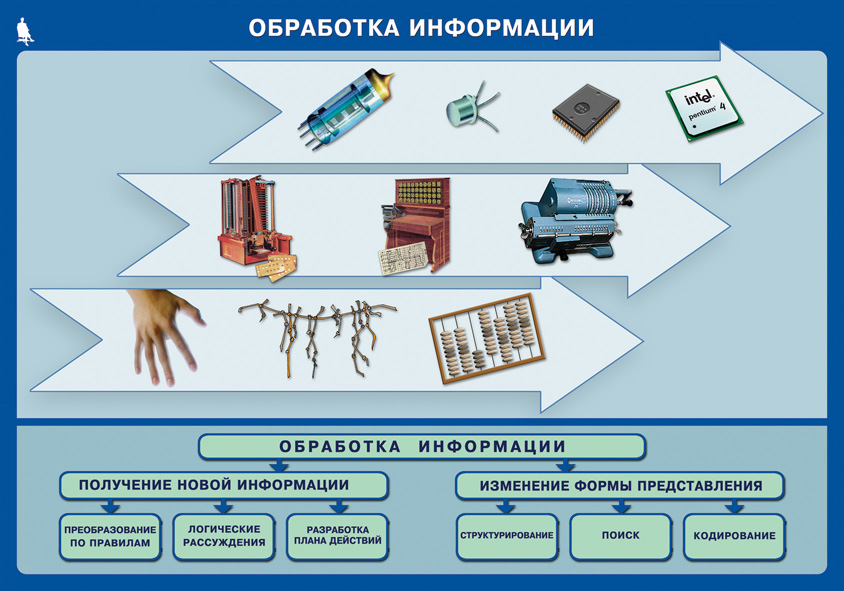 Личностные УУД:- развитие грамотной речи, памяти4 Повторение основного материала ( за верный ответ  – 1 балл)- Как человек получает информацию?- Разгадай ребусы. Каким термином информатики называют эти действия с информацией?- Вспомни назначения устройств компьютера, распредели устройства по значимости;- Назови способы обработки информации:- В каком из способов обработки была получена новая информация? - Назови способы обработки текста:- Перечисли основные действия для редактирования и форматирования текста - Вспомни название и назначение изученных в 5 классе компьютерных программ: - через органы чувств;- обработка, хранение, передача – информационные процессы;- называют все устройства и их назначение, основные и дополнительные устройства;- поиск, систематизация, преобразование, изменение формы представления;- в процессе преобразования по различным правилам;- редактирование, форматирование;- исправление ошибок, абзац, цвет, вид, размер шрифта;- текстовый редактор, графический редактор;Регулятивные:- развитие умения формулировать тему и цель урока в соответствии с задачами и нормами русского языкаЛичностные: - развитие творческого  мышления, познавательной активности5Компьютерный практикум( 4 балла)Приступим к созданию мини - проекта - работа с файлом «Итоговый мини – проект»Личностные:- формирование умения использовать  программное обеспечение для обработки информации6Итоги урока, рефлексияМожете ли вы назвать тему урока?- Вам было легко или были трудности?- Что у вас получилось лучше всего и без ошибок?- Какое задание было самым интересным и почему?- Как бы вы оценили свою работу?Критерии: 1 - 3 балла – оценка «3»4 - 5 баллов за  урок – оценка «4»6  и более баллов – оценка «5» .Работа с дневникамиЛичностные УУД:-рефлексия способов  и условий действия, контроль и оценка процесса и результатов деятельности